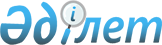 О проекте Указа Президента Республики Казахстан "О внесении изменений в Указ Президента Республики Казахстан от 18 июня 2014 года № 843 "О подписании Протокола о внесении изменения в Соглашение между Республикой Казахстан и Российской Федерацией о статусе города Байконур, порядке формирования и статусе его органов исполнительной власти от 23 декабря 1995 года"Постановление Правительства Республики Казахстан от 28 сентября 2015 года № 792      Правительство Республики Казахстан ПОСТАНОВЛЯЕТ:

      внести на рассмотрение Президента Республики Казахстан проект Указа Президента Республики Казахстан «О внесении изменений в Указ Президента Республики Казахстан от 18 июня 2014 года № 843 «О подписании Протокола о внесении изменения в Соглашение между Республикой Казахстан и Российской Федерацией о статусе города Байконур, порядке формирования и статусе его органов исполнительной власти от 23 декабря 1995 года».      Премьер-Министр 

      Республики Казахстан                      К. Масимов О внесении изменений в Указ Президента Республики Казахстан

от 18 июня 2014 года № 843 «О подписании Протокола о внесении

изменения в Соглашение между Республикой Казахстан и Российской

Федерацией о статусе города Байконур, порядке формирования и

статусе его органов исполнительной власти от 23 декабря 1995 года»      В связи с реформированием системы государственного управления Республики Казахстан ПОСТАНОВЛЯЮ:

      1. Внести в Указ Президента Республики Казахстан от 18 июня 2014 года № 843 «О подписании Протокола о внесении изменения в Соглашение между Республикой Казахстан и Российской Федерацией о статусе города Байконур, порядке формирования и статусе его органов исполнительной власти от 23 декабря 1995 года» (САПП Республики Казахстан, 2014 г., № 40-41, ст. 375) следующие изменения: 

      пункт 2 изложить в следующей редакции:

      «2. Уполномочить председателя Аэрокосмического комитета Министерства по инвестициям и развитию Республики Казахстан Мусабаева Талгата Амангельдиевича подписать от имени Республики Казахстан Протокол о внесении изменения в Соглашение между Республикой Казахстан и Российской Федерацией о статусе города Байконур, порядке формирования и статусе его органов исполнительной власти от 23 декабря 1995 года, разрешив вносить изменения и дополнения, не имеющие принципиального характера.»;

      абзац третий статьи 1 проекта Протокола о внесении изменения в Соглашение между Республикой Казахстан и Российской Федерацией о статусе города Байконур, порядке формирования и статусе его органов исполнительной власти от 23 декабря 1995 года, одобренного вышеназванным Указом, изложить в следующей редакции:

      «3. На период аренды комплекса «Байконур» на территории города Байконыр функционируют следующие государственные органы Республики Казахстан: суд, прокуратура, подразделение Аэрокосмического комитета Министерства по инвестициям и развитию Республики Казахстан, Специальный представитель Президента Республики Казахстан на комплексе «Байконур», подразделение Комитета государственного имущества и приватизации Министерства финансов Республики Казахстан, подразделение Национального Банка Республики Казахстан, подразделение Комитета государственных доходов Министерства финансов Республики Казахстан, Отдел по делам обороны города Байконыр Кызылординской области (с функциями прежнего военного комиссариата), подразделение органов внутренних дел Республики Казахстан, подразделение уполномоченного органа Республики Казахстан в области охраны окружающей среды, подразделение Министерства юстиции Республики Казахстан, представитель уполномоченного органа по контролю за использованием и охраной земель местного исполнительного органа Кызылординской области, подразделение Комитета национальной безопасности Республики Казахстан, подразделение Пограничной службы Комитета национальной безопасности Республики Казахстан, подразделение Канцелярии Кызылординского областного суда Департамента по обеспечению деятельности судов при Верховном Суде Республики Казахстан, подразделение Комитета казначейства Министерства финансов Республики Казахстан, подразделение Комитета по статистике Министерства национальной экономики Республики Казахстан, Байконырский филиал Кармакшинского районного отдела занятости и социальных программ.». 

      2. Настоящий Указ вводится в действие со дня его подписания.      Президент

      Республики Казахстан                    Н.Назарбаев
					© 2012. РГП на ПХВ «Институт законодательства и правовой информации Республики Казахстан» Министерства юстиции Республики Казахстан
				